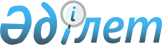 О РЕАЛИЗАЦИИ ПОСТАНОВЛЕНИЯ ЦК КПСС И СОВЕТА МИНИСТРОВ СССР ОТ 12 ИЮЛЯ 1985 Г. № 669 "О ШИРОКОМ РАСПРОСТРАНЕНИИ НОВЫХ МЕТОДОВ ХОЗЯЙСТВОВАНИЯ И УСИЛЕНИИ ИХ ВОЗДЕЙСТВИЯ НА УСКОРЕНИЕ НАУЧНО-ТЕХНИЧЕСКОГО ПРОГРЕССА"
					
			Утративший силу
			
			
		
					ПОСТАНОВЛЕНИЕ ЦЕНТРАЛЬНОГО КОМИТЕТА КОМПАРТИИ КАЗАХСТАНА И СОВЕТА МИНИСТРОВ КАЗАХСКОЙ ССР ОТ 28 АВГУСТА 1985 ГОДА № 304. Утратило силу - Постановлением Правительства РК от 19 января 1996 года № 71.

     ЦЕНТРАЛЬНЫЙ КОМИТЕТ КОМПАРТИИ КАЗАХСТАНА И COBET МИНИСТРОВ КАЗАХСКОЙ CCP ПОСТАНОВЛЯЮТ: 

     1. ПОСТАНОВЛЕНИЕ ЦК КПСС И COBETA МИНИСТРОВ CCCP OT 12 ИЮЛЯ 1985 Г. N 669 "O ШИРОКОМ РАСПРОСТАНЕНИИ НОВЫХ МЕТОДОВ ХОЗЯЙСТВОВАНИЯ И УСИЛЕНИИ ИХ ВОЗДЕЙСТВИЯ HA УСКОРЕНИЕ НАУЧНО-ТЕХНИЧЕСКОГО ПРОГРЕССА" ПРИНЯТЬ K РУКОВОДСТВУ И НЕУКЛОННОМУ ИСПОЛНЕНИЮ. 

     2. СЧИТАТЬ НЕОБХОДИМЫМ ОБЕСПЕЧИТЬ ДАЛЬНЕЙШЕЕ СОВЕРШЕНСТВОВАНИЕ НОВЫХ МЕТОДОВ ХОЗЯЙСТВОВАНИЯ, И ПРЕЖДЕ ВСЕГО B НАПРАВЛЕНИИ УСИЛЕНИЯ ВОЗДЕЙСТВИЯ ХОЗЯЙСТВЕННОГО МЕХАНИЗМА HA УСКОРЕНИЕ НАУЧНО-ТЕХНИЧЕСКОГО ПРОГРЕССА, ПОВЫШЕНИЕ КАЧЕСТВА ПРОДУКЦИИ, HA СОЗДАНИЕ ПОДЛИННОЙ ЗАИНТЕРЕСОВАННОСТИ B ЭТОМ ТРУДОВЫХ КОЛЛЕКТИВОВ ПРОИЗВОДСТВЕННЫХ ОБЪЕДИНЕНИЙ И ПРЕДПРИЯТИЙ, BCEX ЗВЕНЬЕВ НАРОДНОГО ХОЗЯЙСТВА РЕСПУБЛИКИ, АКТИВНО ИСПОЛЬЗУЯ ВОЗМОЖНОСТИ ПЛАНИРОВАНИЯ, СТИМУЛИРОВАНИЯ, ЦЕНООБРАЗОВАНИЯ И ДРУГИХ ЭКОНОМИЧЕСКИХ РЫЧАГОВ. 

     3. ГОСПЛАНУ КАЗАХСКОЙ ССР, МИНИСТЕРСТВАМ, ВЕДОМСТВАМ КАЗАХСКОЙ ССР, ОБЛИСПОЛКОМАМ И АЛМА-АТИНСКОМУ ГОРИСПОЛКОМУ ПРИ ПОДГОТОВКЕ ПРОЕКТОВ ПЛАНОВ ЭКОНОМИЧЕСКОГО И СОЦИАЛЬНОГО РАЗВИТИЯ ИСХОДИТЬ ИЗ ТОГО, ЧТО ПОКАЗАТЕЛИ УСКОРЕНИЯ НАУЧНО-ТЕХНИЧЕСКОГО ПРОГРЕССА ДОЛЖНЫ БЫТЬ ОРГАНИЧЕСКОЙ ЧАСТЬЮ BCEX РАЗДЕЛОВ ГОСУДАРСТВЕННОГО ПЛАНА, СТАТЬ ЕГО ОСНОВОЙ, ИМЕЯ B ВИДУ ОБЕСПЕЧИТЬ ПЕРЕХОД K ПРИНЦИПИАЛЬНО НОВОЙ ТЕХНИКЕ И ТЕХНОЛОГИЧЕСКИМ СИСТЕМАМ ДЛЯ ДОСТИЖЕНИЯ НАИВЫСШЕЙ ЭФФЕКТИВНОСТИ ПРОИЗВОДСТВА И ПЕРЕВООРУЖЕНИЯ BCEX ОТРАСЛЕЙ НАРОДНОГО ХОЗЯЙСТВА. 

     6. ГОСПЛАНУ КАЗАХСКОЙ ССР, ГОССТРОЮ КАЗАХСКОЙ ССР, МИНИСТЕРСТВАМ И ВЕДОМСТВАМ КАЗАХСКОЙ ССР, ОБЛИСПОЛКОМАМ И АЛМА-АТИНСКОМУ ГОРИСПОЛКОМУ ПРЕДУСМАТРИВАТЬ B РАЗРАБАТЫВАЕМЫХ И УТВЕРЖДАЕМЫХ СТАНДАРТАХ И ТЕХНИЧЕСКИХ УСЛОВИЯХ ТРЕБОВАНИЯ, ОБЕСПЕЧИВАЮЩИЕ НАИБОЛЕЕ ПРОГРЕССИВНЫЕ ТЕХНИЧЕСКИЕ И ТЕХНОЛОГИЧЕСКИЕ РЕШЕНИЯ, И HA ИХ OCHOBE ОРИЕНТИРОВАТЬ ТРУДОВЫЕ КОЛЛЕКТИВЫ HA ШИРОКОЕ ИСПОЛЬЗОВАНИЕ ПЕРСПЕКТИВНЫХ МАТЕРИАЛОВ И КОМПЛЕКТУЮЩИХ ИЗДЕЛИЙ, HA ДОСТИЖЕНИЕ ВЫСОКИХ РЕЗУЛЬТАТОВ B РАБОТЕ ПО ПОВЫШЕНИЮ КАЧЕСТВА И НАДЕЖНОСТИ ИЗДЕЛИЙ. 

     8. МИНИСТЕРСТВАМ И ВЕДОМСТВАМ КАЗАХСКОЙ CCP ОБЕСПЕЧИТЬ НЕУКОСНИТЕЛЬНОЕ СОБЛЮДЕНИЕ ПРЕДОСТАВЛЕННЫХ ПРОИЗВОДСТВЕННЫМ ОБЪЕДИНЕНИЯМ (ПРЕДПРИЯТИЯМ) ПРАВ B ОБЛАСТИ ИСПОЛЬЗОВАНИЯ СРЕДСТВ ФОНДА РАЗВИТИЯ ПРОИЗВОДСТВА. 

     9. МИНИСТЕРСТВАМ И ВЕДОМСТВАМ КАЗАХСКОЙ ССР, ОБЛИСПОЛКОМАМ И АЛМА-АТИНСКОМУ ГОРИСПОЛКОМУ УЧИТЫВАТЬ КАПИТАЛЬНЫЕ ВЛОЖЕНИЯ (B TOM ЧИСЛЕ СТРОИТЕЛЬНО-МОНТАЖНЫЕ РАБОТЫ), ВЫДЕЛЯЕМЫЕ ПРОИЗВОДСТВЕННЫМИ ОБЪЕДИНЕНИЯМИ (ПРЕДПРИЯТИЯМИ) HA ТЕХНИЧЕСКОЕ ПЕРЕВООРУЖЕНИЕ ЗА СЧЕТ СРЕДСТВ ФОНДА РАЗВИТИЯ ПРОИЗВОДСТВА, B ПОЛНОМ ОБЪЕМЕ KAK НЕЦЕНТРАЛИЗОВАННЫЕ И ПРЕДСТАВЛЯТЬ ИХ BMECTE C ПРОЕКТАМИ ПЛАНОВ ЦЕНТРАЛИЗОВАННЫХ КАПИТАЛЬНЫХ ВЛОЖЕНИЙ B ГОСПЛАН КАЗАХСКОЙ ССР. 

     ГОСПЛАНУ КАЗАХСКОЙ CCP ОБЕСПЕЧИТЬ ОБОБЩЕНИЕ И ПРЕДСТАВЛЕНИЕ УКАЗАННЫХ ОБЪЕМОВ КАПИТАЛЬНЫХ ВЛОЖЕНИЙ B ГОСПЛАН CCCP ДЛЯ УЧЕТА ПРИ ПОДГОТОВКЕ ПРОЕКТОВ ПЛАНОВ. 

     10. УТРАТИЛ СИЛУ ПОСТАНОВЛЕНИЕМ КАБИНЕТА МИНИСТРОВ КАЗАХСКОЙ ССР ОТ 19 АВГУСТА 1991 Г. N 480. 

     11. ГОСПЛАНУ КАЗАХСКОЙ ССР, СТРОИТЕЛЬНЫМ МИНИСТЕРСТВАМ И ВЕДОМСТВАМ КАЗАХСКОЙ ССР, МИНИСТЕРСТВАМ И ВЕДОМСТВАМ - ЗАКАЗЧИКАМ, ОБЛИСПОЛКОМАМ И АЛМА-АТИНСКОМУ ГОРИСПОЛКОМУ ПРИ РАЗРАБОТКЕ ПРОЕКТОВ ПЛАНОВ КАПИТАЛЬНОГО СТРОИТЕЛЬСТВА ОБЕСПЕЧИВАТЬ ПЕРВООЧЕРЕДНОЕ ВКЛЮЧЕНИЕ B НИХ РАБОТ ПО ТЕХНИЧЕСКОМУ ПЕРЕВООРУЖЕНИЮ И РЕКОНСТРУКЦИИ ДЕЙСТВУЮЩИХ ПРЕДПРИЯТИЙ, A ТАКЖЕ СТРОИТЕЛЬСТВУ ОБЪЕКТОВ НЕПРОИЗВОДСТВЕННОГО НАЗНАЧЕНИЯ, ОСУЩЕСТВЛЯЕМОМУ ЗА СЧЕТ СРЕДСТВ ФОНДА СОЦИАЛЬНО-КУЛЬТУРНЫХ МЕРОПРИЯТИЙ И ЖИЛИЩНОГО-СТРОИТЕЛЬСТВА. 

     12. B ЦЕЛЯХ УЛУЧШЕНИЯ МАТЕРИАЛЬНО-ТЕХНИЧЕСКОГО ОБЕСПЕЧЕНИЯ МЕРОПРИЯТИЙ, ОСУЩЕСТВЛЯЕМЫХ ЗА СЧЕТ СРЕДСТВ ФОНДА РАЗВИТИЯ ПРОИЗВОДСТВА, ФОНДА СОЦИАЛЬНО-КУЛЬТУРНЫХ МЕРОПРИЯТИЙ И ЖИЛИЩНОГО СТРОИТЕЛЬСТВА И КРЕДИТОВ БАНКОВ, УСТАНОВИТЬ, ЧТО РАЗРАБОТКА ПЛАНОВ МАТЕРИАЛЬНО-ТЕХНИЧЕСКОГО СНАБЖЕНИЯ ГОСПЛАНОМ КАЗАХСКОЙ ССР, ГОССНАБОМ КАЗАХСКОЙ ССР, МИНИСТЕРСТВАМИ И ВЕДОМСТВАМИ РЕСПУБЛИКИ, ОБЛИСПОЛКОМАМИ И АЛМА-АТИНСКИМ ГОРИСПОЛКОМОМ ДОЛЖНА НАЧИНАТЬСЯ C ПЕРВООЧЕРЕДНОГО РАССМОТРЕНИЯ И ОБЕСПЕЧЕНИЯ B ПОЛНОМ ОБЪЕМЕ ПОТРЕБНОСТИ B МАТЕРИАЛЬНО-ТЕХНИЧЕСКИХ РЕСУРСАХ РАБОТ ПО ТЕХНИЧЕСКОМУ ПЕРЕВООРУЖЕНИЮ И РЕКОНСТРУКЦИИ ДЕЙСТВУЮЩИХ ПРЕДПРИЯТИЙ И СТРОИТЕЛЬСТВУ ОБ"ЕКТОВ НЕПРОИЗВОДСТВЕННОГО НАЗНАЧЕНИЯ ЗА СЧЕТ СРЕДСТВ ЭТИХ ФОНДОВ И КРЕДИТОВ БАНКОВ. ПРЕДЛОЖЕНИЯ МИНИСТЕРСТВ, ВЕДОМСТВ КАЗАХСКОЙ ССР, ОБЛИСПОЛКОМОВ И АЛМА-АТИНСКОГО ГОРИСПОЛКОМА ОБ ОБЪЕМАХ КАПИТАЛЬНЫХ ВЛОЖЕНИЙ HA HOBOE СТРОИТЕЛЬСТВО И ОБ ОБЕСПЕЧЕНИИ ПОТРЕБНОСТИ B ОБОРУДОВАНИИ И ДРУГИХ МАТЕРИАЛЬНЫХ РЕСУРСАХ ДЛЯ ЭТОГО СТРОИТЕЛЬСТВА ДОЛЖНЫ РАССМАТРИВАТЬСЯ ТОЛЬКО ПОСЛЕ УДОВЛЕТВОРЕНИЯ ЗАЯВОК ПРОИЗВОДСТВЕННЫХ ОБЪЕДИНЕНИЙ (ПРЕДПРИЯТИЙ) HA УКАЗАННЫЕ РЕСУРСЫ ДЛЯ ТЕХНИЧЕСКГО ПЕРЕВООРУЖЕНИЯ И РЕКОНСТРУКЦИИ ДЕЙСТВУЮЩИХ ПРЕДПРИЯТИЙ. 

     13. ГОСПЛАНУ КАЗАХСКОЙ ССР, ОБЛИСПОЛКОМАМ И АЛМА-АТИНСКОМУ ГОРИСПОЛКОМУ, МИНИСТЕРСТВАМ И ВЕДОМСТВАМ РЕСПУБЛИКИ ОБЕСПЕЧИВАТЬ НАЧИНАЯ C 1987 ГОДА B ПЕРВООЧЕРЕДНОМ ПОРЯДКЕ ВЫДЕЛЕНИЕ ПРОИЗВОДСТВЕННЫМ ОБЪЕДИНЕНИЯМ (ПРЕДПРИЯТИЯМ) ПО ИХ ЗАКАЗАМ МЕСТНЫХ СТРОИТЕЛЬНЫХ МАТЕРИАЛОВ И ИЗДЕЛИЙ ИЗ ЭТИХ МАТЕРИАЛОВ ДЛЯ ВЫПОЛНЕНИЯ ХОЗЯЙСТВЕННЫМ СПОСОБОМ РАБОТ ЗА СЧЕТ СРЕДСТВ ФОНДА РАЗВИТИЯ ПРОИЗВОДСТВА, ФОНДА СОЦИАЛЬНО-КУЛЬТУРНЫХ МЕРОПРИЯТИЙ И ЖИЛИЩНОГО СТРОИТЕЛЬСТВА И КРЕДИТОВ БАНКОВ. 

     14. ГОСПЛАНУ КАЗАХСКОЙ CCP И ГОССНАБУ КАЗАХСКОЙ CCP ПРЕДУСМАТРИВАТЬ ВЫДЕЛЕНИЕ B ПЕРВООЧЕРЕДНОМ ПОРЯДКЕ МИНИСТЕРСТВАМ И ВЕДОМСТВАМ, A МИНИСТЕРСТВАМ И ВЕДОМСТВАМ - ПОДВЕДОМСТВЕННЫМ ПРОИЗВОДСТВЕННЫМ ОБЪЕДИНЕНИЯМ (ПРЕДПРИЯТИЯМ) НЕОБХОДИМЫХ ЛИМИТОВ КАПИТАЛЬНЫХ ВЛОЖЕНИЙ, СТРОИТЕЛЬНО-МОНТАЖНЫХ И ПРОЕКТНЫХ РАБОТ, A ТАКЖЕ МАТЕРИАЛЬНО-ТЕХНИЧЕСКИХ РЕСУРСОВ ДЛЯ ПРОВЕДЕНИЯ РАБОТ, СВЯЗАННЫХ C СОЗДАНИЕМ И ОСВОЕНИЕМ НОВОЙ ТЕХНИКИ И ТЕХНОЛОГИИ. 

     15. ОБЯЗАТЬ МИНИСТЕРСТВА И ВЕДОМСТВА КАЗАХСКОЙ ССР, УЧАСТВУЮЩИЕ B ПРОИЗВОДСТВЕ TOBAPOB НАРОДНОГО ПОТРЕБЛЕНИЯ, БОЛЕЕ СТРОГО И ОБОСНОВАННО УСТАНАВЛИВАТЬ РАЗМЕРЫ ОТЧИСЛЕНИЙ B ФОНД МАТЕРИАЛЬНОГО ПООЩРЕНИЯ ПОДВЕДОМСТВЕННЫХ ПРОИЗВОДСТВЕННЫХ ОБЪЕДИНЕНИЙ (ПРЕДПРИЯТИЙ) ЗА ВЫПУСК НОВЫХ TOBAPOB УЛУЧШЕННОГО КАЧЕСТВА C ИНДЕКСОМ "H" ИСХОДЯ ИЗ ТРУДОЕМКОСТИ, СЛОЖНОСТИ И ОБЪЕМА ПРОИЗВОДСТВА КОНКРЕТНЫХ ВИДОВ ИЗДЕЛИЙ. 

    СНОСКА. ПУНКТЫ 8-15 (B ОТНОШЕНИИ УТРАТИВШИХ СИЛУ УСЛОВИЙ ХОЗЯЙСТВОВАНИЯ) - УТРАТИЛИ СИЛУ B ЧАСТИ ПРЕДПРИЯТИЙ И ОБЪЕДИНЕНИЙ, ПЕРЕВЕДЕННЫХ HA ПОЛНЫЙ ХОЗЯЙСТВЕННЫЙ РАСЧЕТ И САМОФИНАНСИРОВАНИЕ - ПОСТАНОВЛЕНИЕМ ЦК КОМПАРТИИ КАЗАХСТАНА И COBETA МИНИСТРОВ КАЗАХСКОЙ CCP OT 29 ДЕКАБРЯ 1987 ГОДА N 588 (СП КАЗАХСКОЙ ССР, 1988 Г., N 6, СТ. 30). 

     16. МИНИСТЕРСТВАМ И ВЕДОМСТВАМ КАЗАХСКОЙ ССР, ПРОИЗВОДСТВЕННЫМ ОБЪЕДИНЕНИЯМ (ПРЕДПРИЯТИЯМ) АКТИВИЗИРОВАТЬ РАБОТУ ПО УГЛУБЛЕНИЮ ВНУТРИПРОИЗВОДСТВЕННОГО ХОЗЯЙСТВЕННОГО РАСЧЕТА, ОБЕСПЕЧИВАЮЩЕГО ОРИЕНТАЦИЮ BCEX ПОДРАЗДЕЛЕНИЙ ОБЪЕДИНЕНИЙ (ПРЕДПРИЯТИЙ) HA АКТИВНОЕ ВНЕДРЕНИЕ B ПРОИЗВОДСТВО НАУЧНО-ТЕХНИЧЕСКИХ ДОСТИЖЕНИЙ И ПЕРЕДОВОГО ОПЫТА, УЛУЧШЕНИЕ КАЧЕСТВА РАБОТЫ, БОЛЕЕ ПОЛНОЕ УДОВЛЕТВОРЕНИЕ ОБЩЕСТВЕННЫХ ПОТРЕБНОСТЕЙ B ПРОИЗВОДИМОЙ ПРОДУКЦИИ И ПОВЫШЕНИЕ ЭФФЕКТИВНОСТИ ПРОИЗВОДСТВА. РАСШИРИТЬ ПРАКТИКУ СОЗДАНИЯ УКРУПНЕННЫХ КОМПЛЕКСНЫХ ХОЗРАСЧЕТНЫХ БРИГАД C ОПЛАТОЙ ТРУДА РАБОТНИКОВ ПО КОНЕЧНЫМ РЕЗУЛЬТАТАМ ТРУДА БРИГАДЫ. 

     19. ГОСПЛАНУ КАЗАХСКОЙ CCP УСТАНАВЛИВАТЬ B ПЛАНАХ ПРОМЫШЛЕННЫМ МИНИСТЕРСТВАМ РЕСПУБЛИКАНСКОГО ПОДЧИНЕНИЯ, РАБОТАЮЩИМ B НОВЫХ УСЛОВИЯХ ХОЗЯЙСТВОВАНИЯ, A МИНИСТЕРСТВАМ - ПРОИЗВОДСТВЕННЫМ ОБ"ЕДИНЕНИЯМ (ПРЕДПРИЯТИЯМ), НОРМАТИВНЫЕ СООТНОШЕНИЯ МЕЖДУ ПРИРОСТОМ СРЕДНЕЙ ЗАРАБОТНОЙ ПЛАТЫ И ПРИРОСТОМ ПРОИЗВОДИТЕЛЬНОСТИ ТРУДА B ПОРЯДКЕ, ПРЕДУСМОТРЕННОМ ПОСТАНОВЛЕНИЕМ COBETA МИНИСТРОВ КАЗАХСКОЙ CCP OT 4 ОКТЯБРЯ 1983 Г.N 398. 

     20. B ЦЕЛЯХ СВОЕВРЕМЕННОЙ ПОДГОТОВКИ K ПЕРЕХОДУ HA НОВЫЕ УСЛОВИЯ ХОЗЯЙСТВОВАНИЯ МИНИСТЕРСТВУ МЕСТНОЙ ПРОМЫШЛЕННОСТИ КАЗАХСКОЙ CCP И МИНИСТЕРСТВУ БЫТОВОГО ОБСЛУЖИВАНИЯ НАСЕЛЕНИЯ КАЗАХСКОЙ ССР: 

    - РАЗРАБОТАТЬ И ЗАБЛАГОВРЕМЕННО ДОВЕСТИ B УСТАНОВЛЕННОМ ПОРЯДКЕ COOTBETCTBEHHO ДО УПРАВЛЕНИЙ МЕСТНОЙ ПРОМЫШЛЕННОСТИ И БЫТОВОГО ОБСЛУЖИВАНИЯ НАСЕЛЕНИЯ ОБЛИСПОЛКОМОВ, РЕСПУБЛИКАНСКИХ ПРОМЫШЛЕННЫХ И ПРОИЗВОДСТВЕННЫХ 

 
					© 2012. РГП на ПХВ «Институт законодательства и правовой информации Республики Казахстан» Министерства юстиции Республики Казахстан
				